  Nombre  Alumno(a) :………………………………………………………………………                                                                                                     “ COMO VOY”     Guía Nro. 9   de   Actividades  Pensamiento  Matemático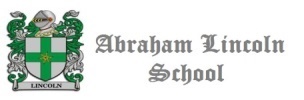 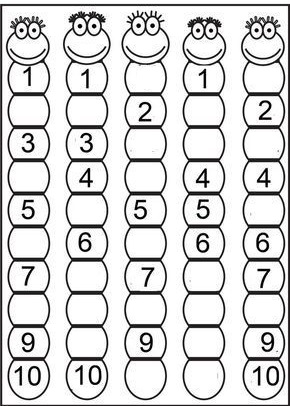 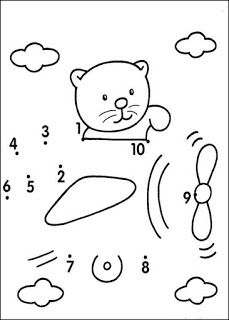                Nombre Alumno(a) :…..………………………………………………………………………                                     “COMO VOY “       Guía Nro. 5     de  Actividades de Lenguaje Verbal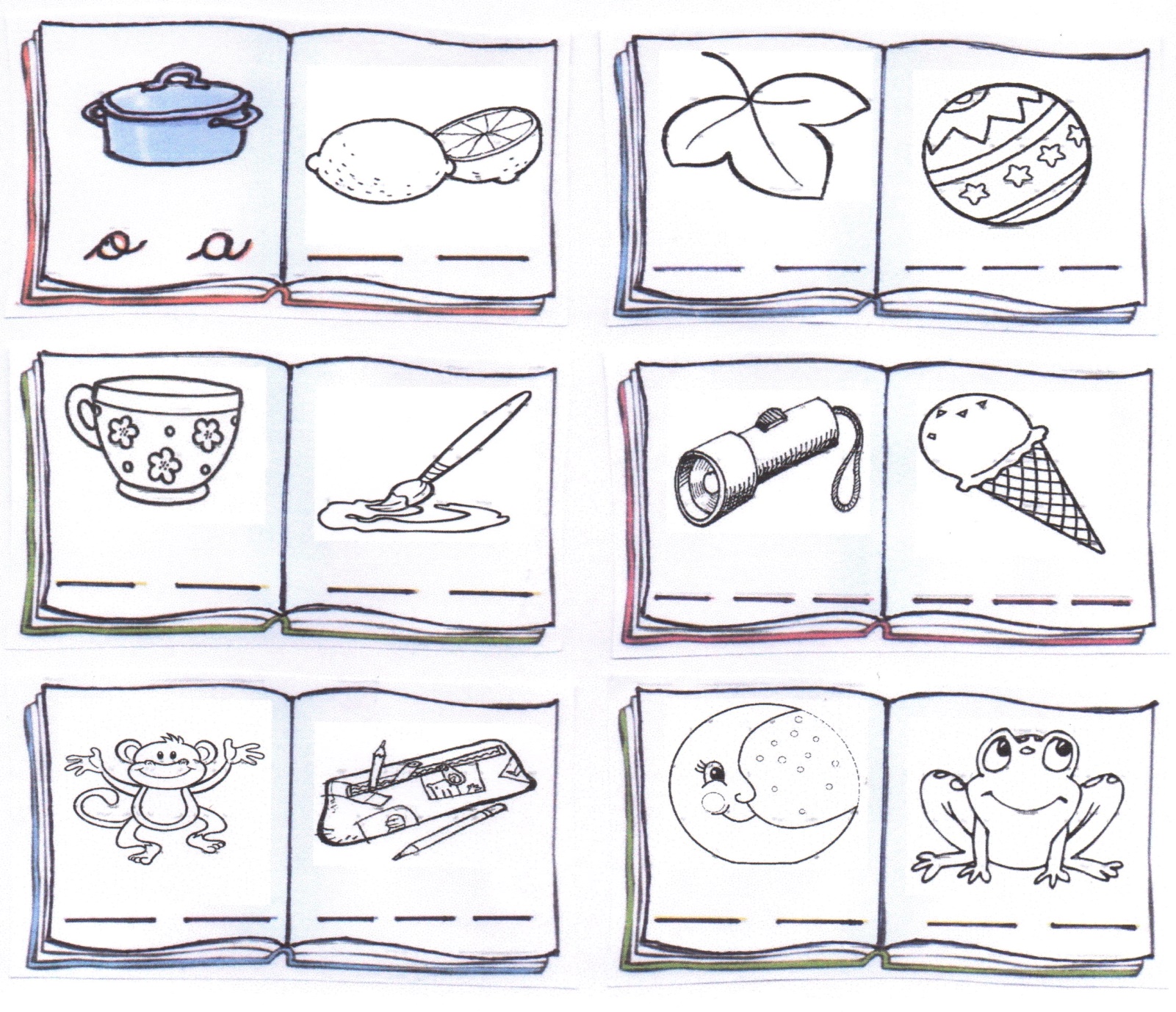 